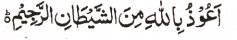 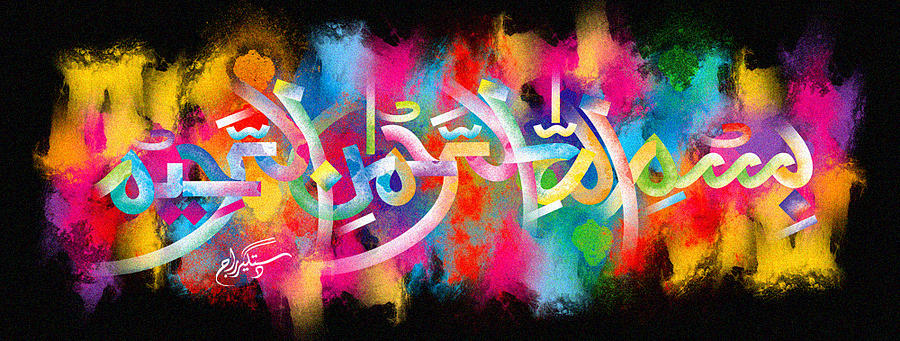 The Miracle Onion of 12th December 2015The Exclusive Islamic Miracle Photographs of Dr Umar Elahi AzamSaturday 12th December 2015Manchester, UKIntroductionThere were 4 impressions of The Name of Allah  on this onion, 2 made by the roots and 2 on the external surface.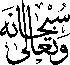 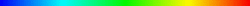 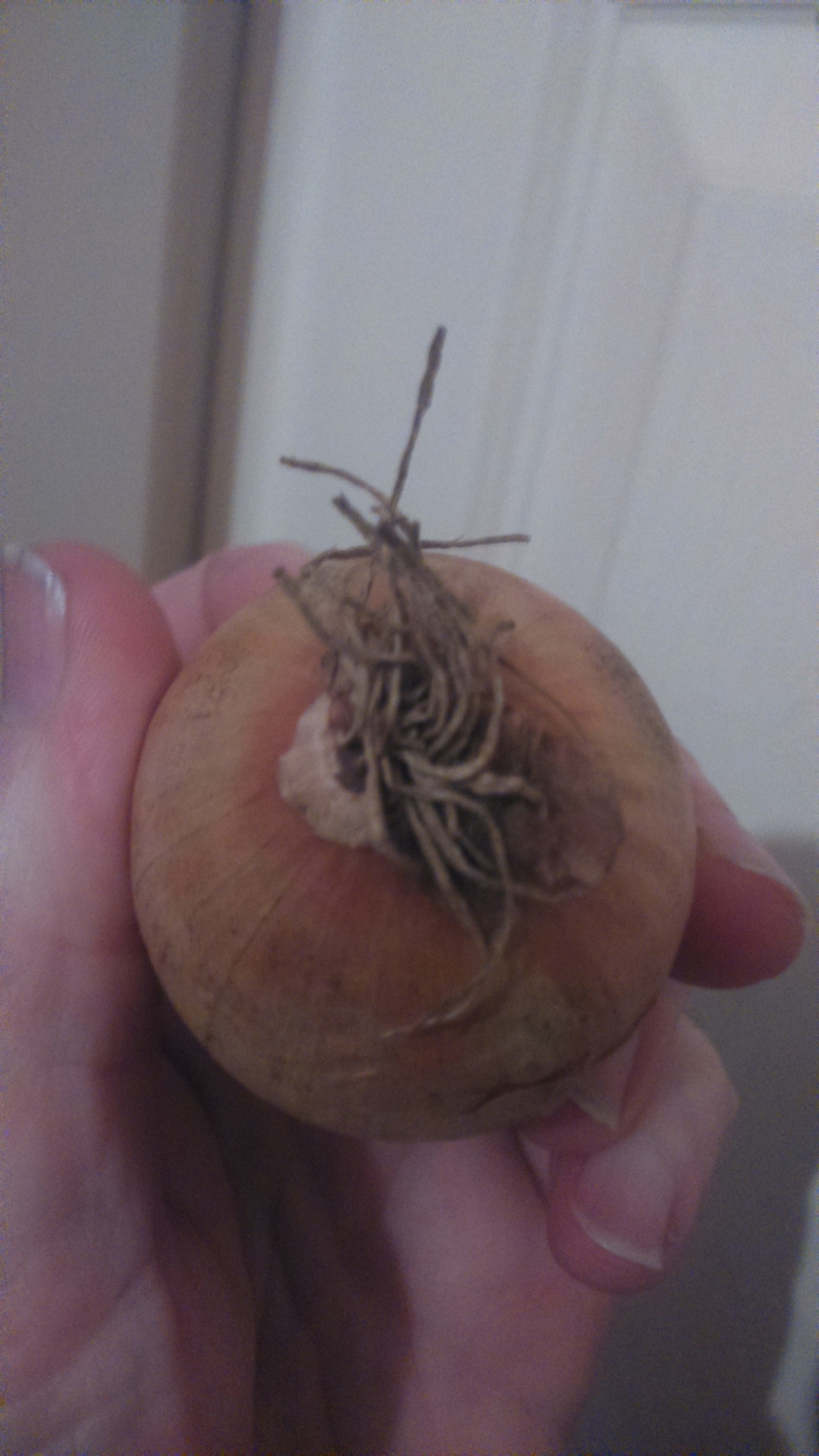 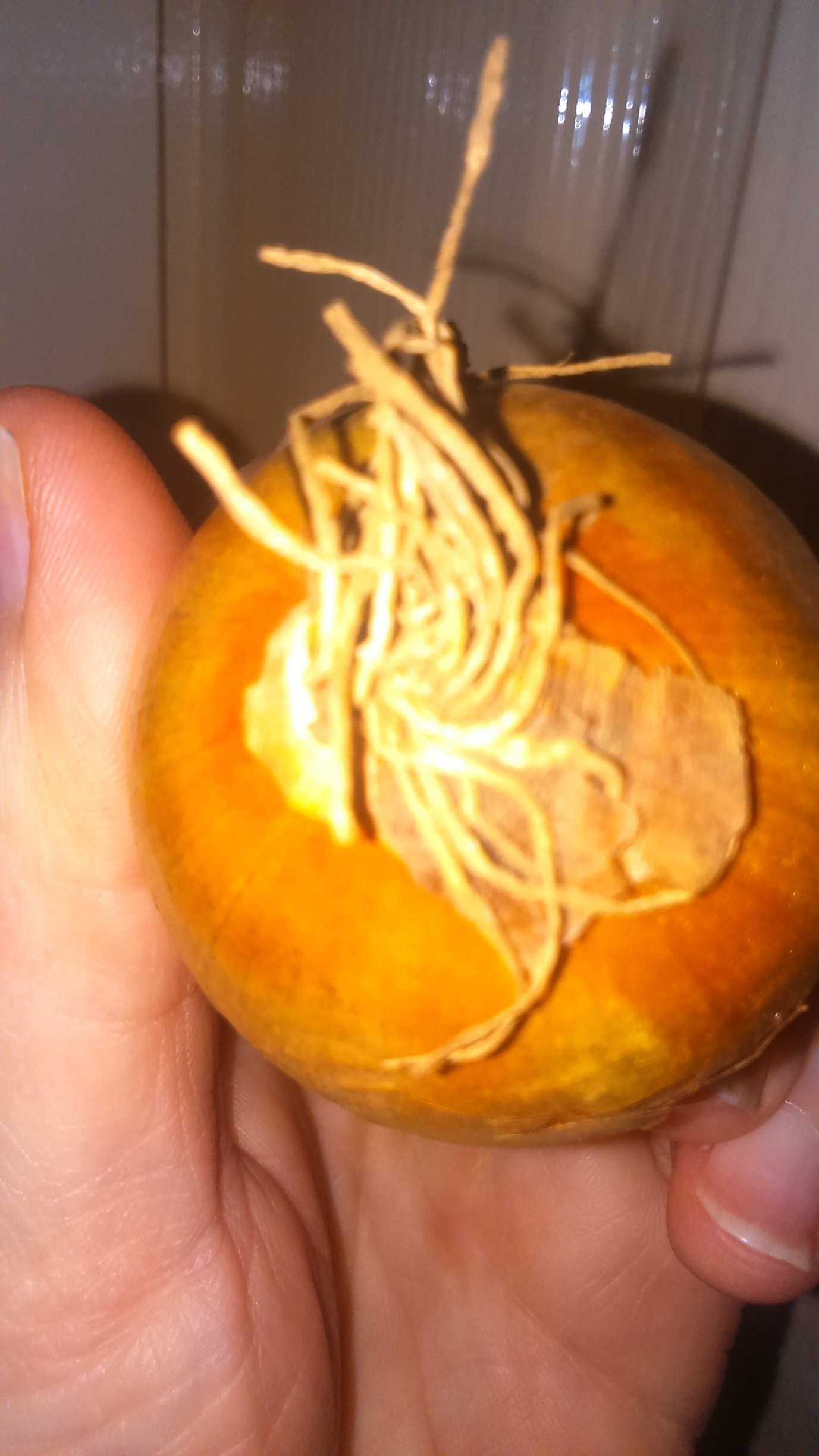 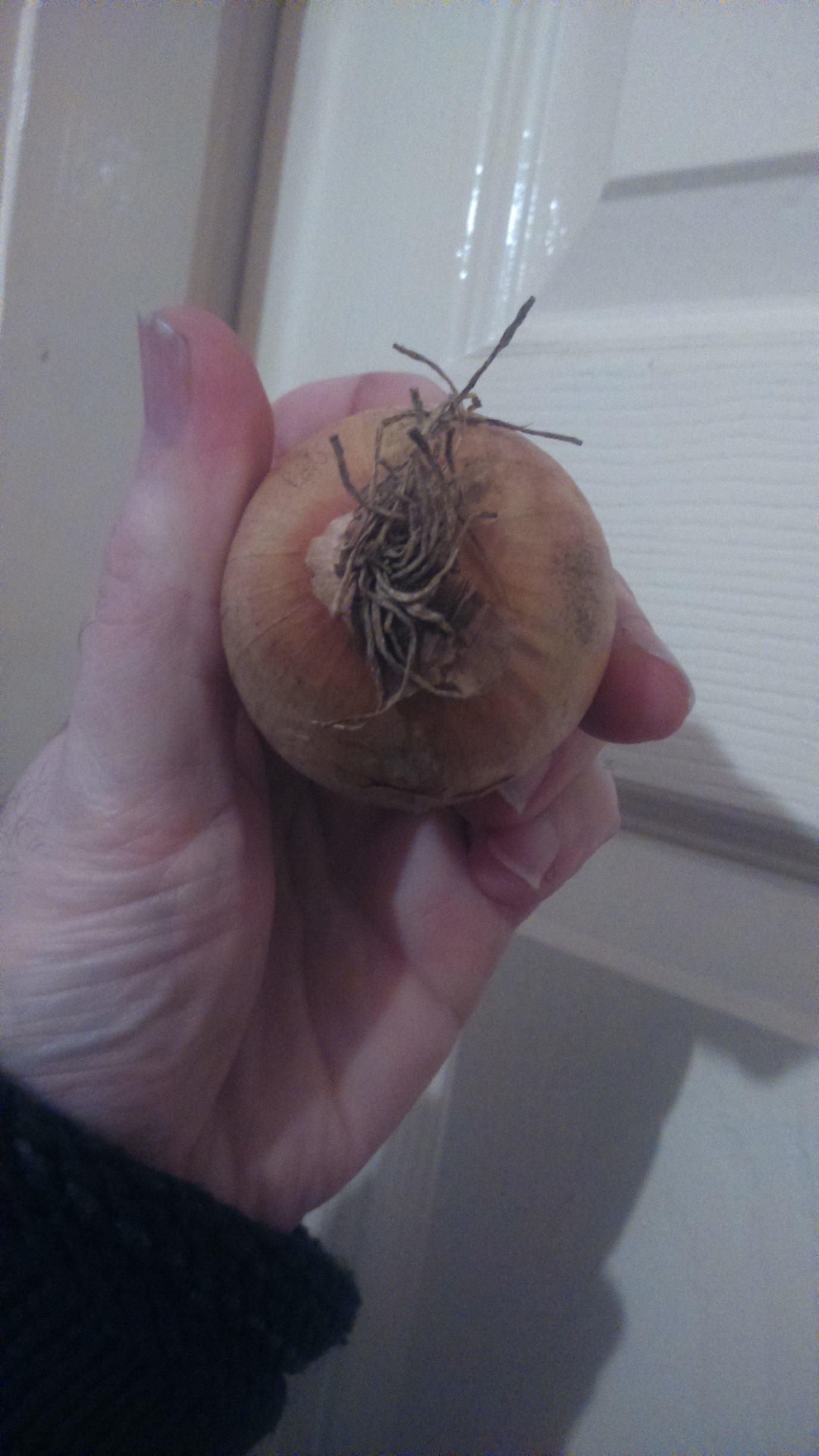 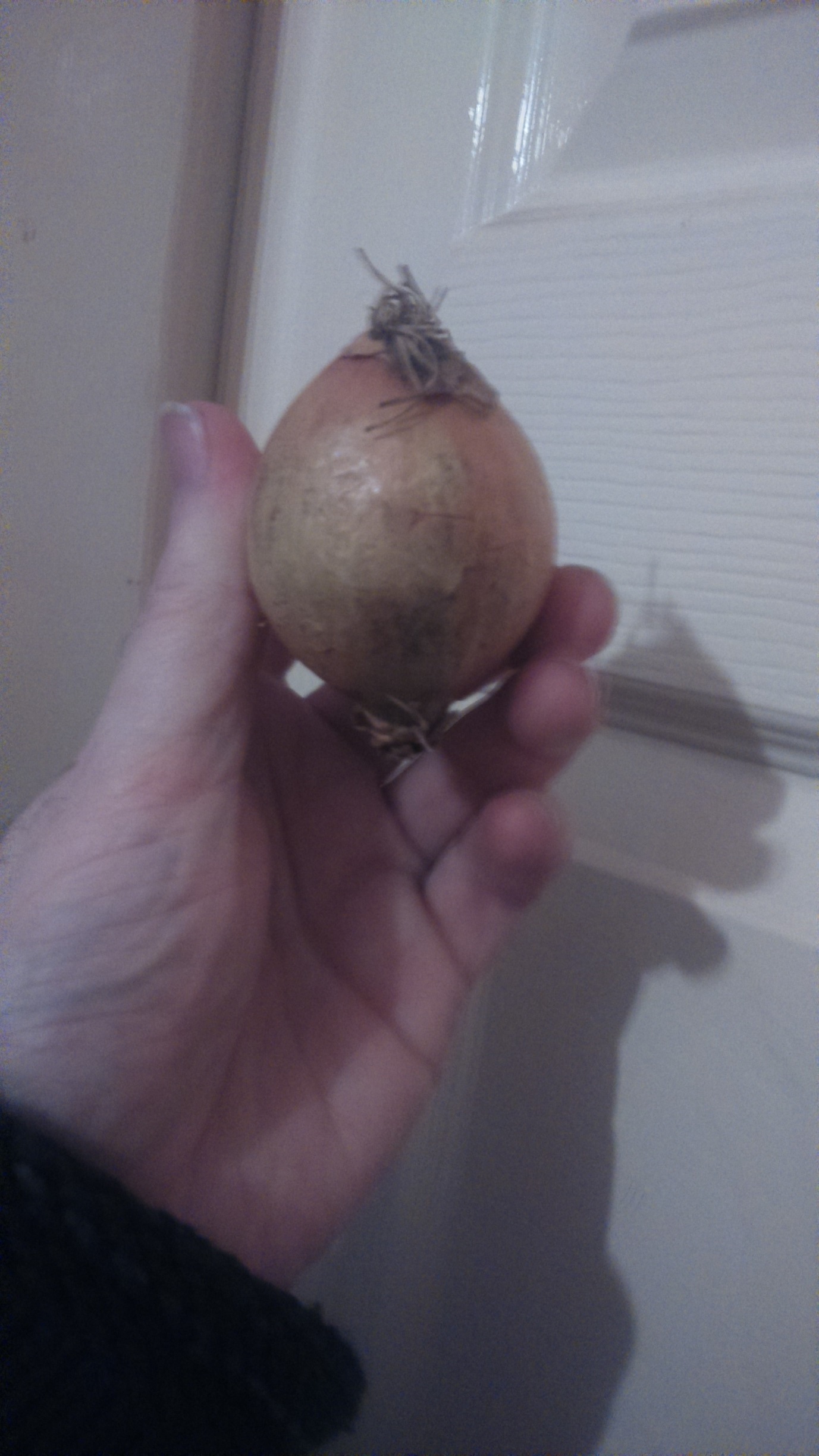 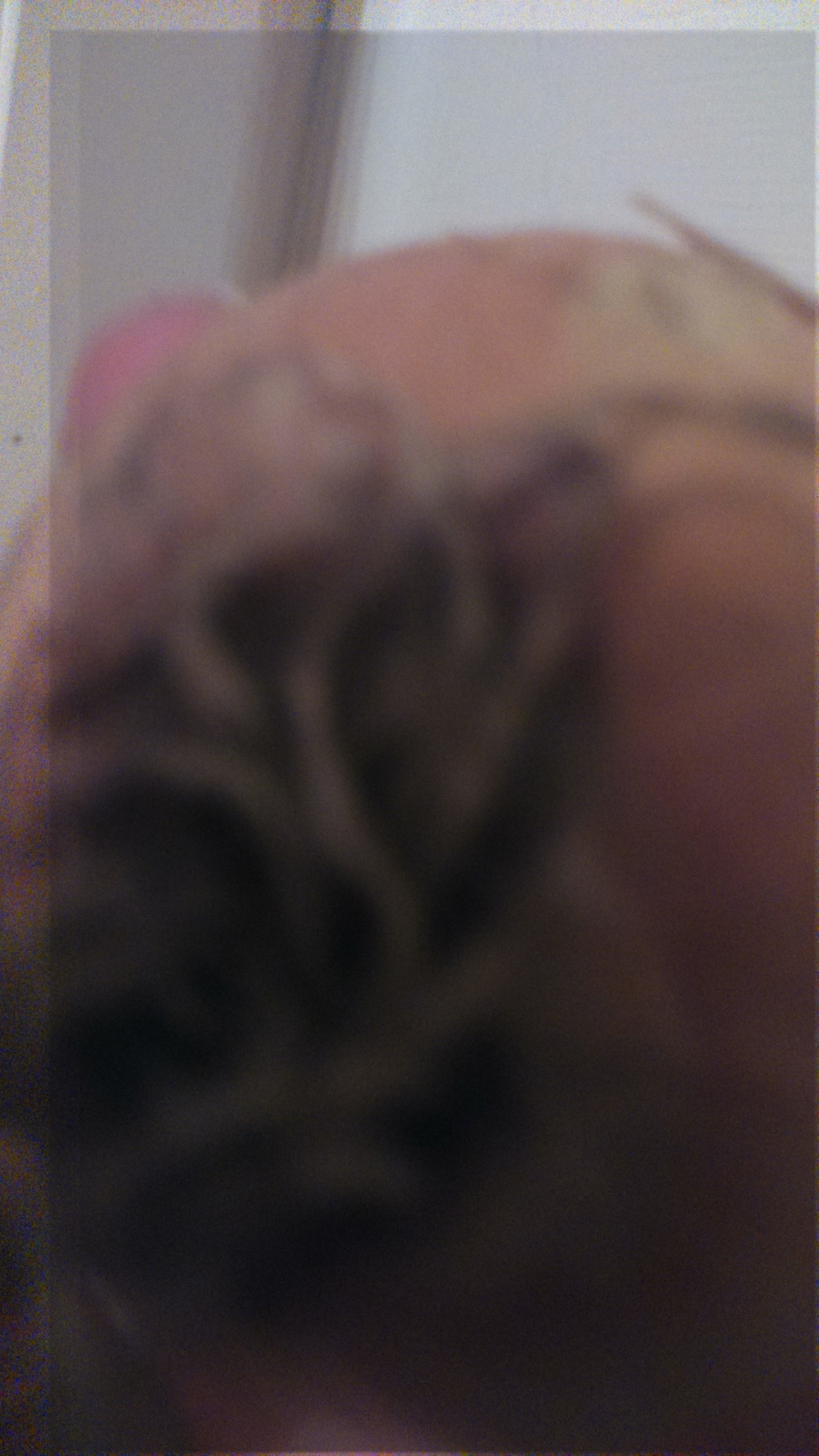 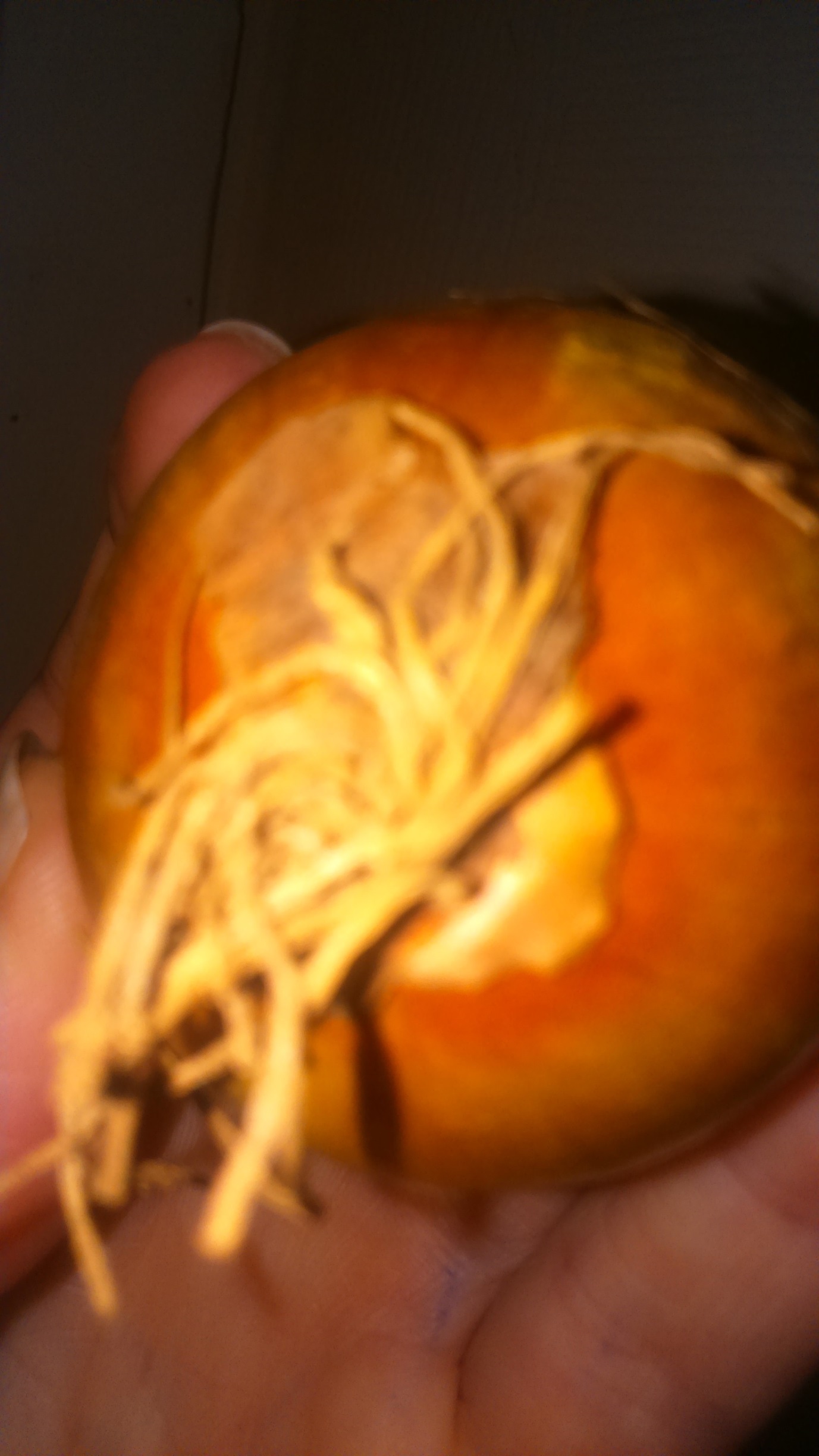 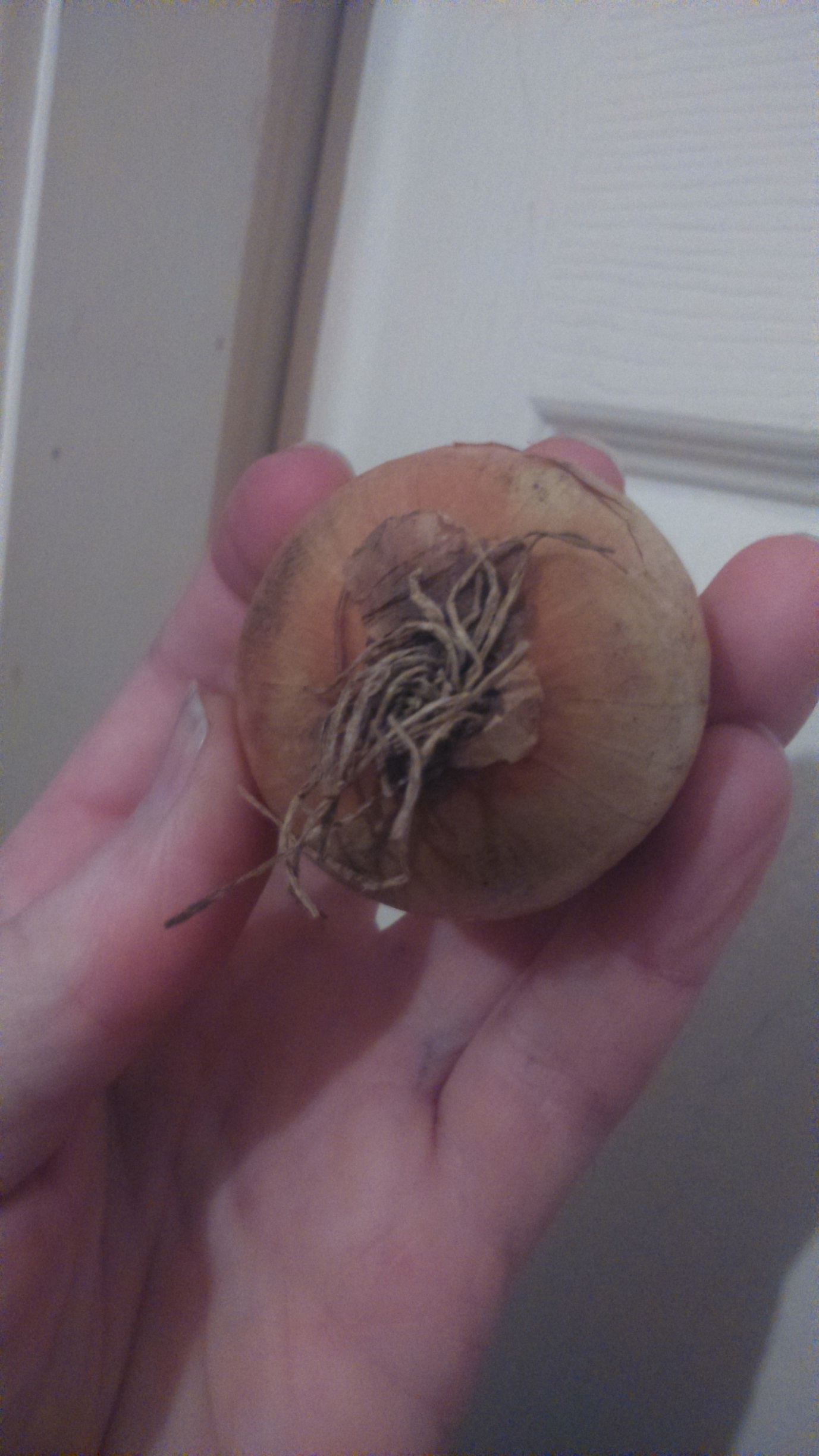 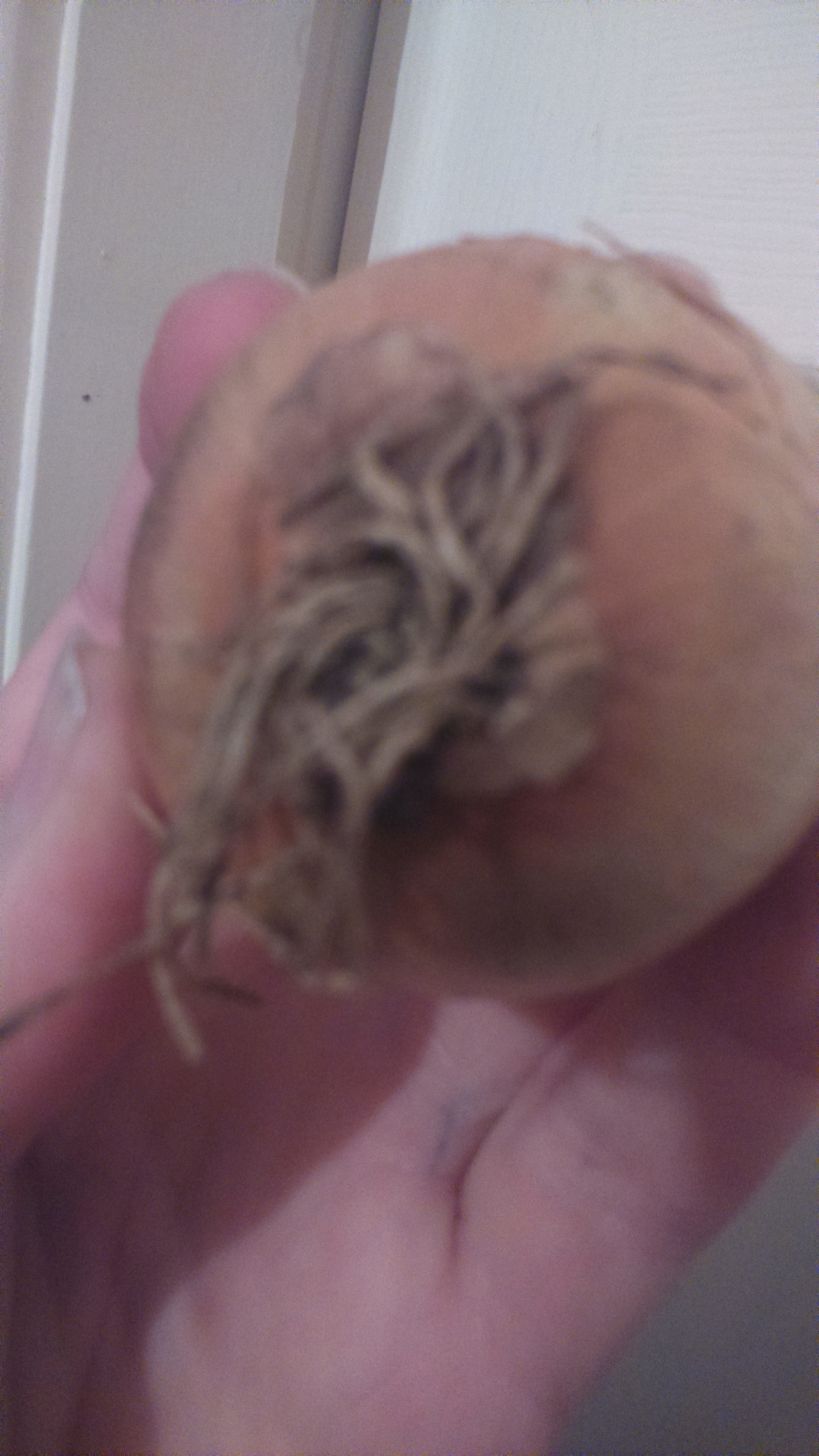 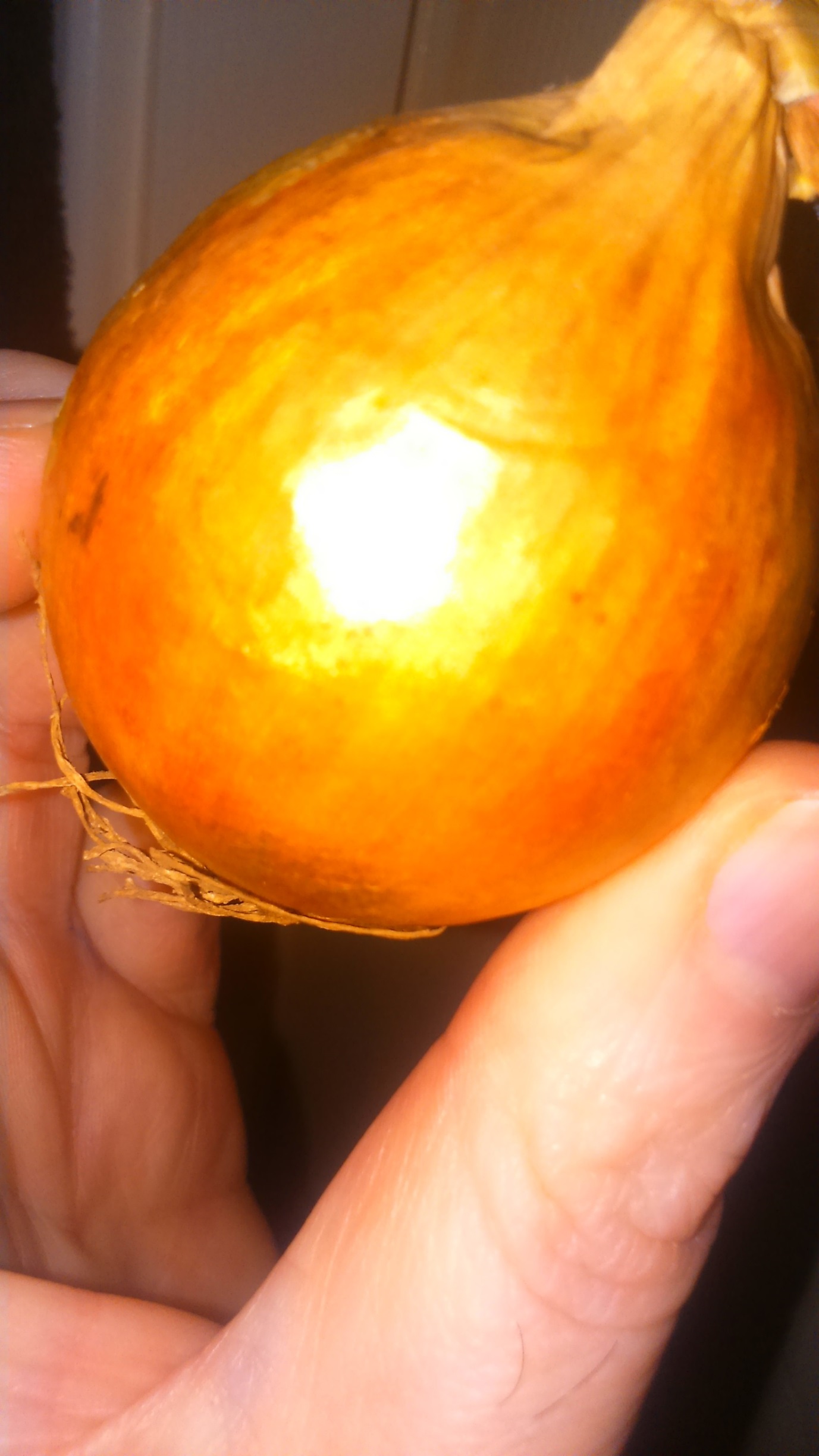 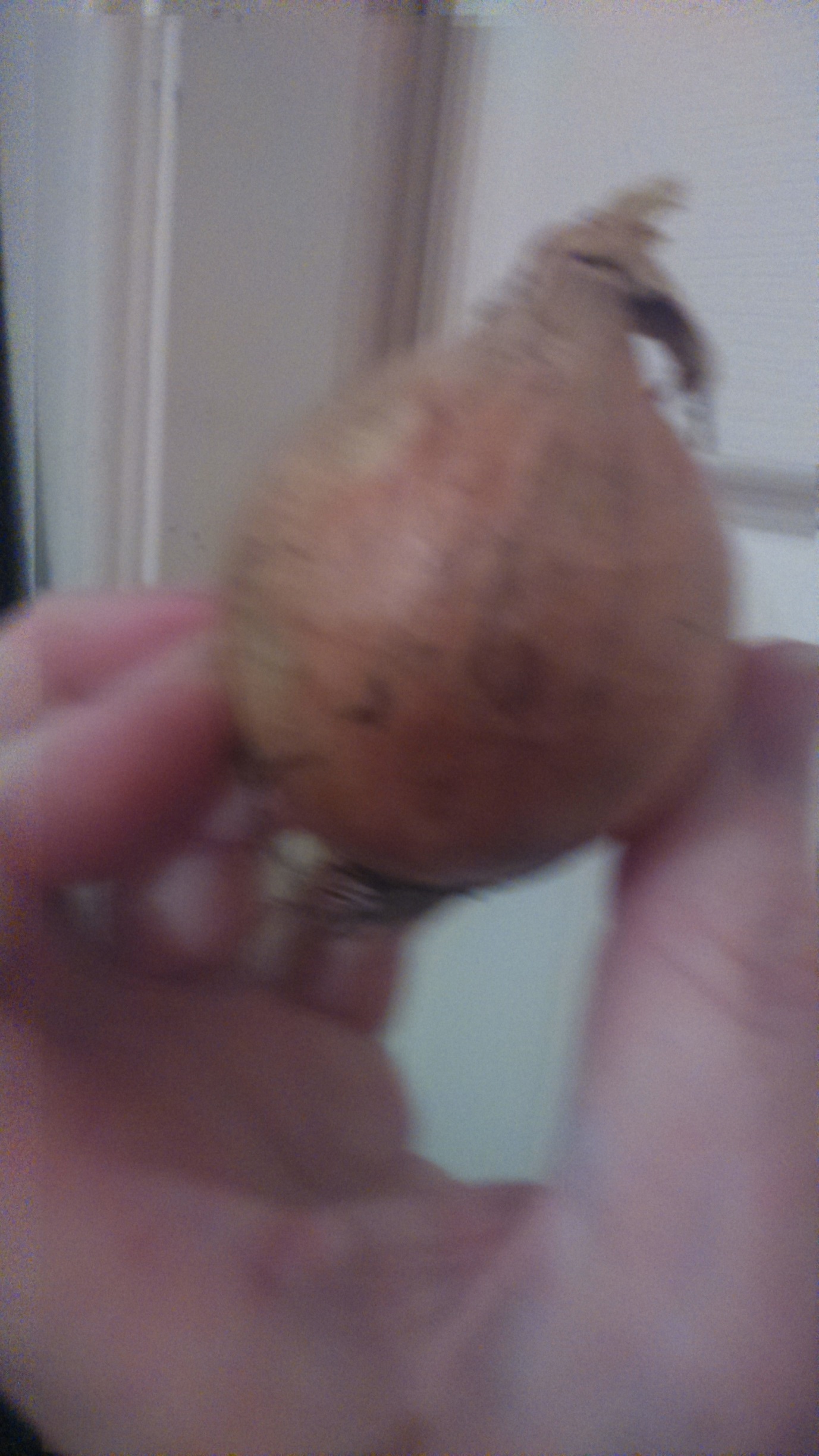 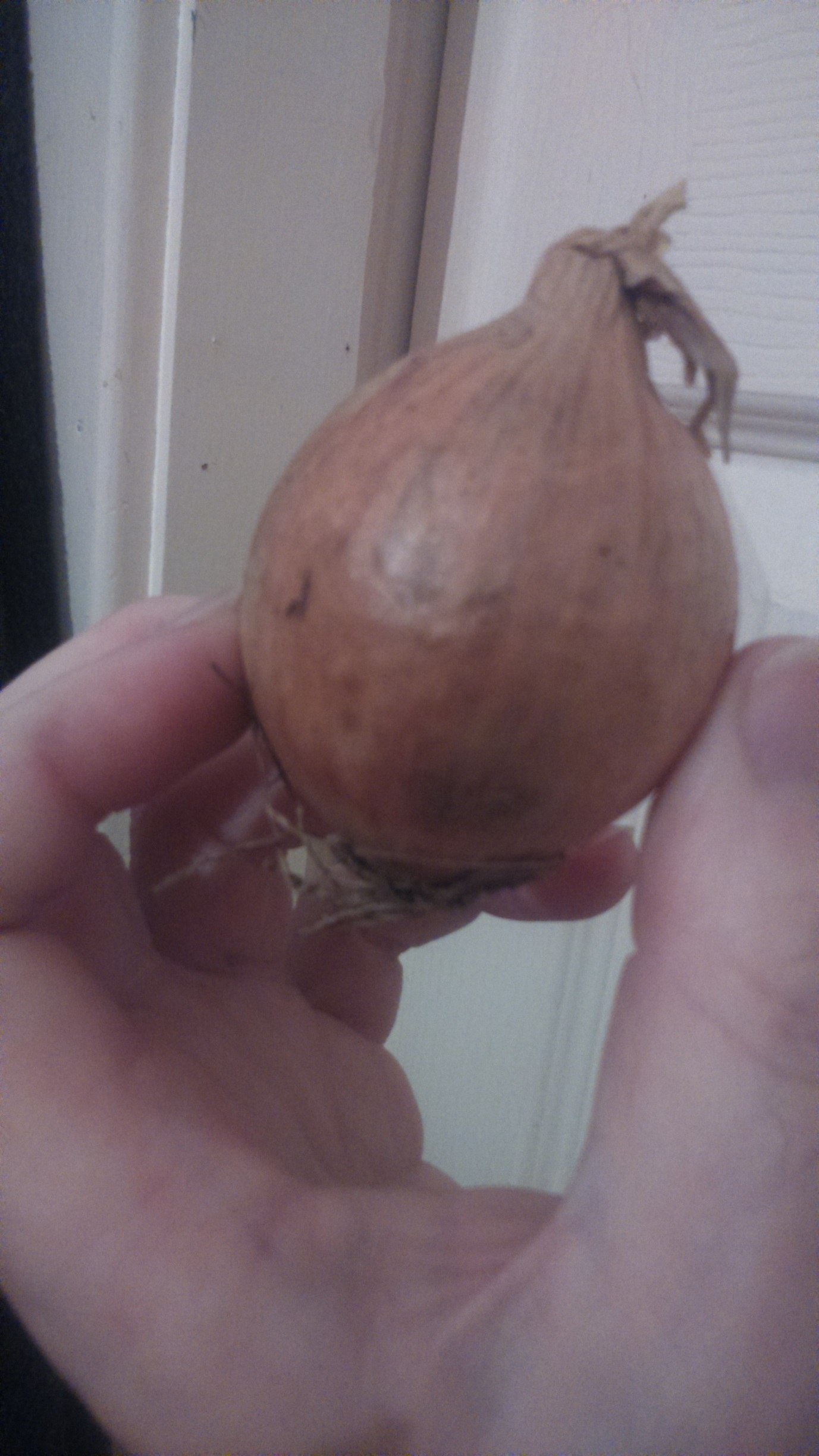 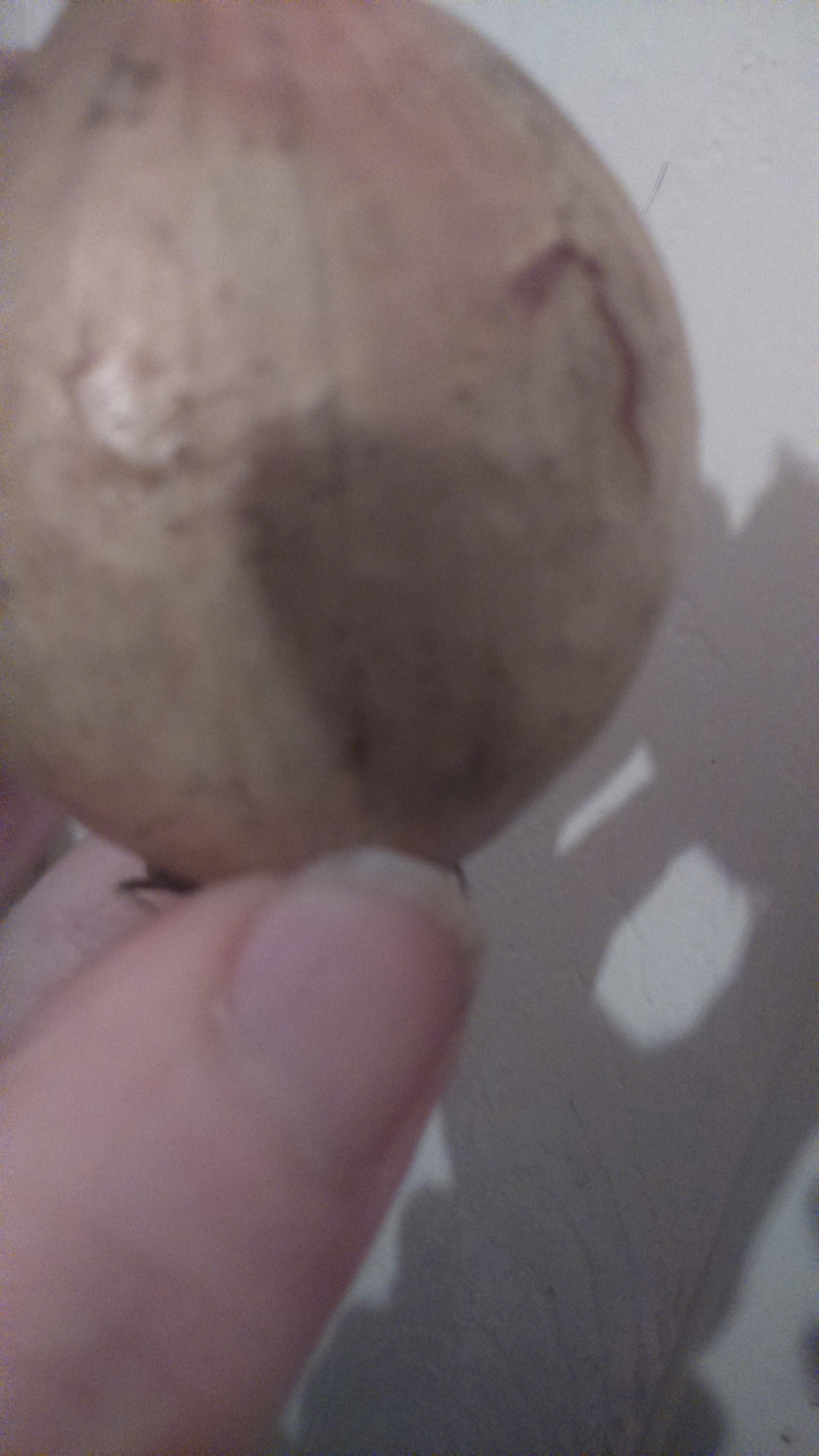 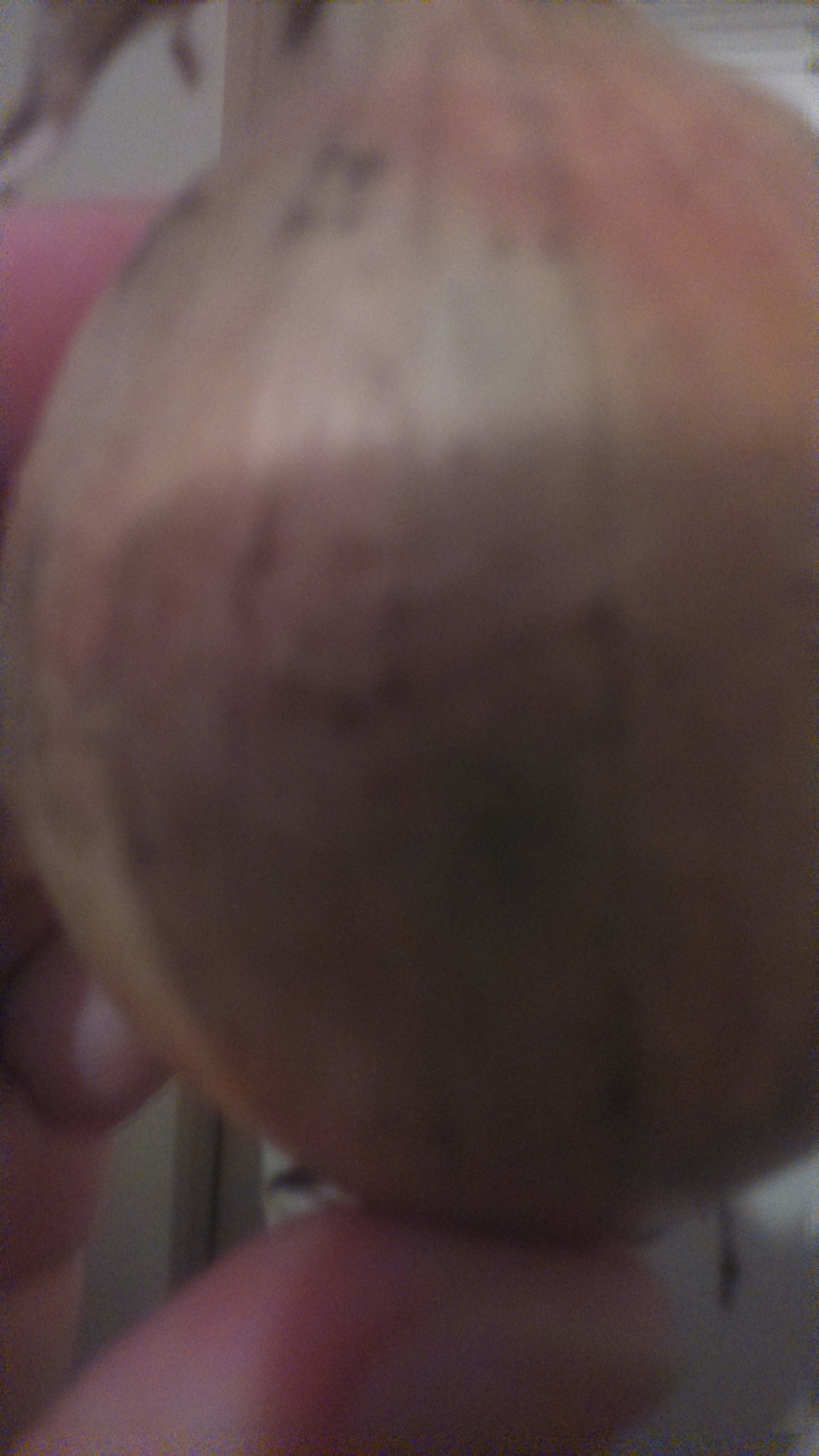 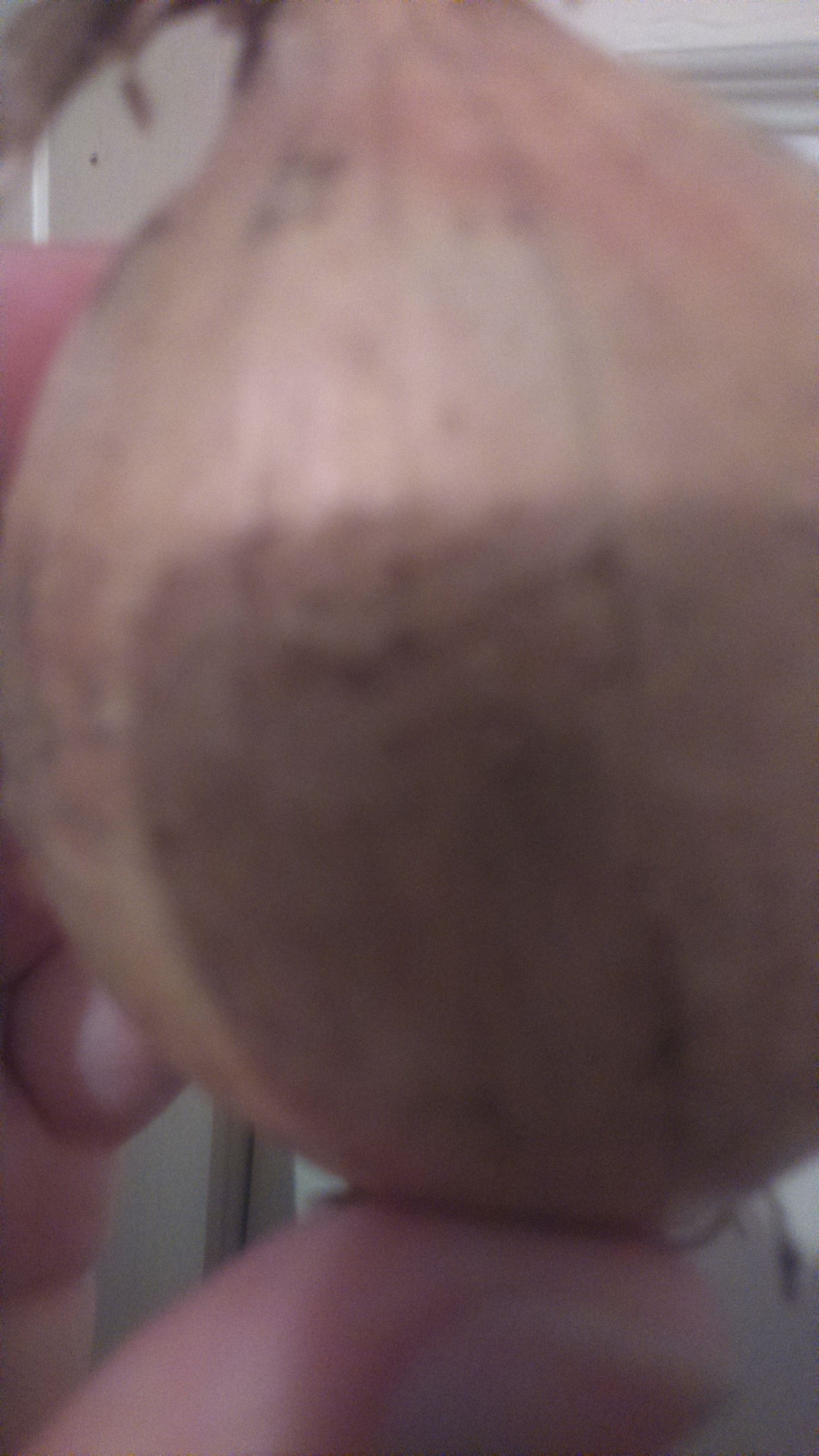 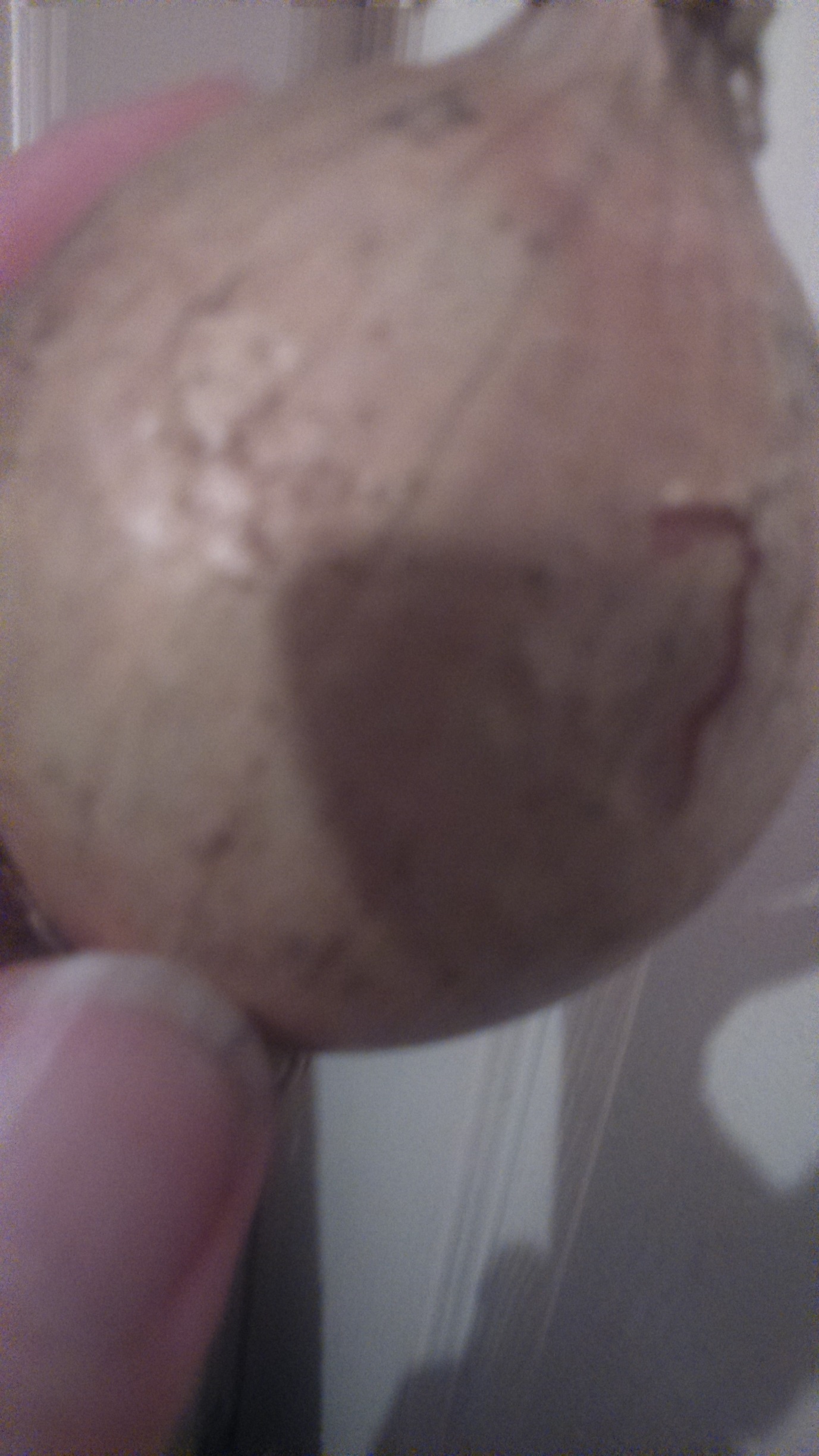 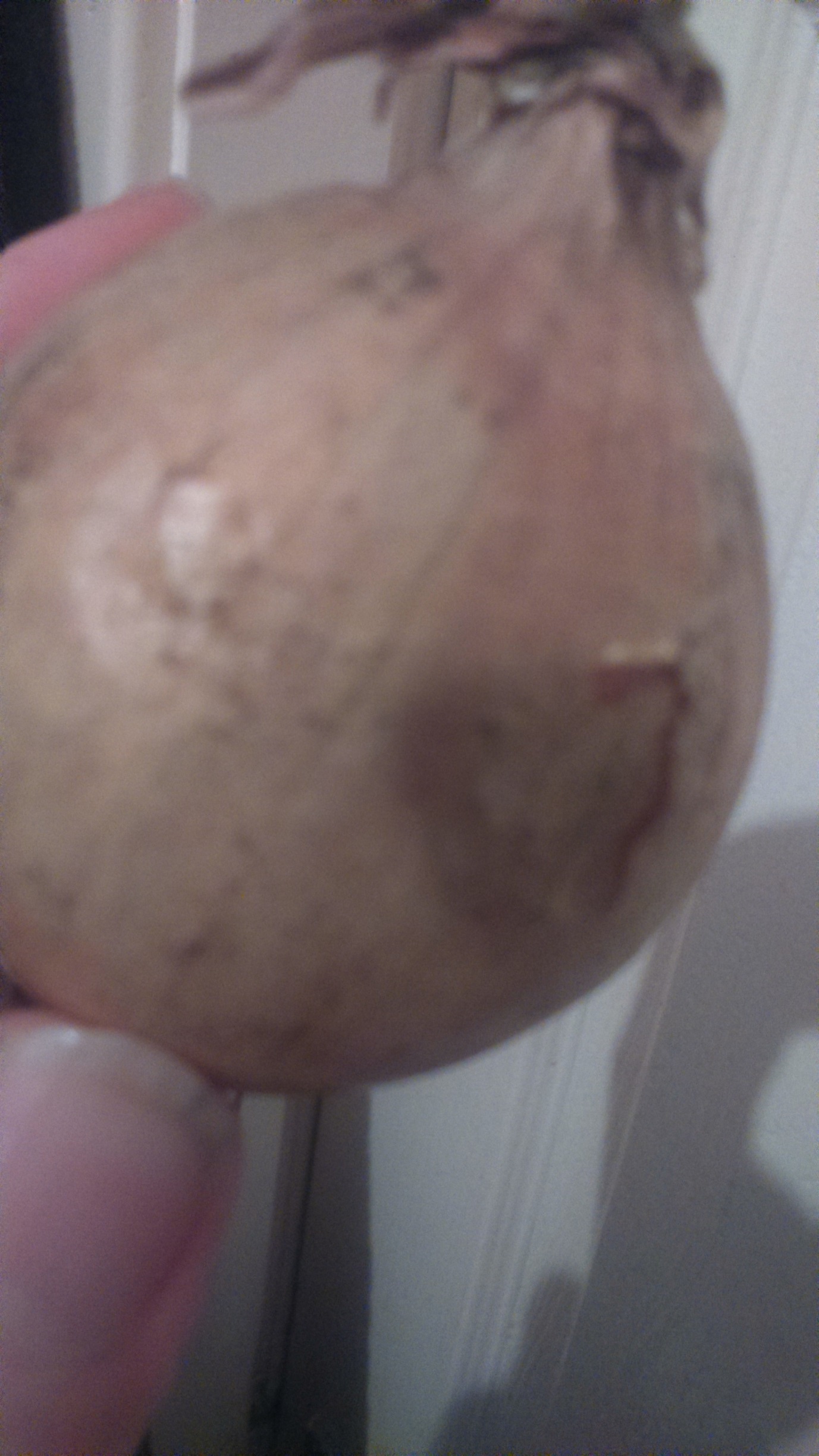 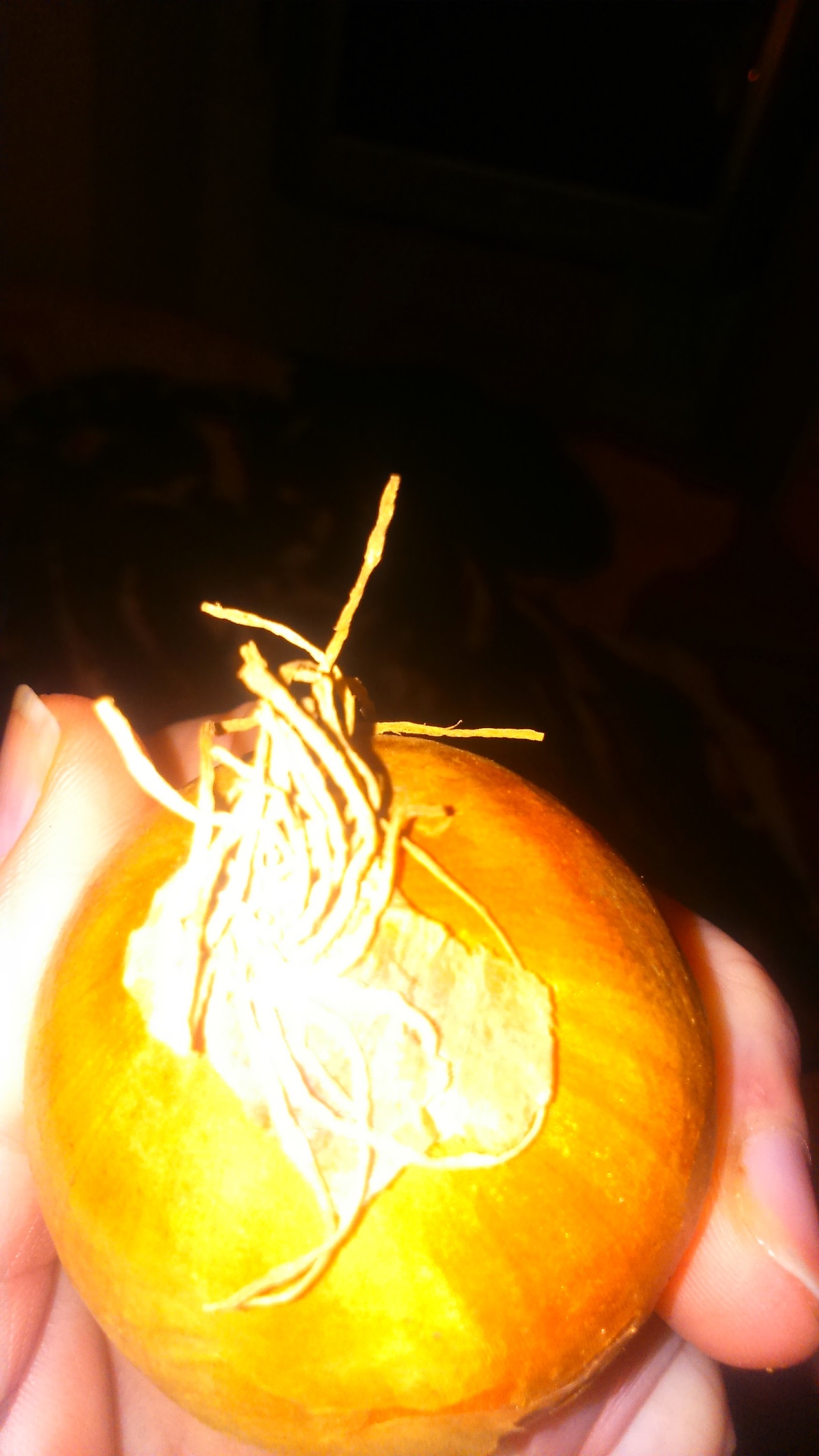 